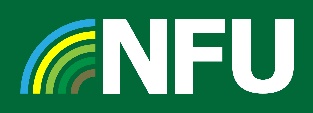 The Great Lancashire Litter Hunt Fancy Dress Competition Terms and ConditionsThe competition is open to residents of United Kingdom only. Entry is free.Participants must be 18 years or over and must be current NFU Farmer & Grower members.The competition begins at 9am on Friday 17 July and the closing date for entries is 5pm on Monday 31 August.The prize consists of a pair of one day tickets to a County Show in England or Wales in 2021 up to the value of £60.All entries will be judged by BBC Radio Lancashire’s Stephen Lowe, whose decision is final. No correspondence will be entered into regarding the selection of the winners. The prize is non-transferable and there is no cash alternative.  The winner will be notified within 7 working days of the closing date.Please note, we are required to make the name and county of residence of the winner available publicly. We may also ask you to take part in additional publicity connected with this competition.The winners name and county will be available on request by writing to The Great Lancashire Litter Hunt Fancy Dress Competition, NFU North West, Agriculture House, 1 Moss Lane View, Skelmersdale, Lancashire, WN8 9TL and may also be published online and on social media.The NFU reserves the right to amend these terms and conditions or to cancel, withdraw or amend the promotion at any stage, if deemed necessary in its opinion, or if circumstances arise outside its controlEntrants’ personal data will be collected, held and processed by the NFU (as data controller) for the purpose of administering this competition. Please note, your name and county of residence may be disclosed if you win. Our online privacy statement (www.nfuonline.com/privacy-policy) explains more about how we use your personal data.If any provision of these terms and conditions is held invalid by any law, rule, order or determination of any court of a competent jurisdiction, such invalidity shall not affect the enforceability of any other provision not held to be invalid.This promotion is governed by English Law and is subject to the exclusive jurisdiction of the English courts.The promoter is the National Farmers Union ("NFU"), Agriculture House, Stoneleigh Park, Stoneleigh, Warwickshire, CV8 2TZ